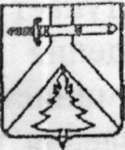 Д М И Н И С Т Р А Ц И Я К У Р А Г И Н С К О Г О Р А Й О Н А Р А С Н О Я Р С К О Г О КРАЯ П О С Т А Н О В Л Е Н И Е17.06.2016	штКурагино	№411 - пО внесении изменений в постановление администрации района от 17.02.2014 № 153-п «Об утверждении Порядка взимания родительской платы за присмотр и уход за детьми в муниципальных бюджетных образовательных организациях района, реализующих образовательную программу дошкольного образования»В соответствии со статьей 65 Федерального закона от 29.12.2012 № 273-ФЗ «Об образовании в Российской Федерации», руководствуясь Уставом муниципального образования Курагинский район, ПОСТАНОВЛЯЮ:1. Внести в Порядок взимания платы с родителей (законных представителей) за присмотр и уход за детьми в муниципальных бюджетных образовательных организациях района, реализующих образовательную программу дошкольного образования, утвержденный постановлением администрации района от 17.02.2014 № 153-п (далее - Порядок) следующие изменения:1.1. пункт 2.8. Порядка изложить в новой редакции:«МКУ «ЦБ Курагинского района» начисляет родительскую плату за присмотр и уход за детьми в образовательной организации за фактические дни посещения ребенком муниципальной дошкольной организации, согласно табелю учета посещаемости детей за предыдущий месяц.»;1.2. пункт 2.9. Порядка изложить в новой редакции:«Образовательная организация ежемесячно предоставляет в МКУ «ЦБ Курагинского района» табель посещаемости детей до 01 числа месяца, следующего за текущим.»;1.3. пункт 2.11. Порядка изложить в новой редакции:«Родители (законные представители) производят оплату за присмотр и уход за детьми за текущий календарный месяц до 25 числа текущего месяца на лицевой счет муниципальной дошкольной образовательной организации на основании квитанций, выданных образовательными организациями, в которых указывается сумма родительской платы за текущий месяц, с учетом перерасчета за предыдущий месяц.».2. Контроль за исполнением данного постановления возложить на заместителя Главы района Т. А. Родьки ну.3. Постановление вступает в силу со дня, следующего за днем его обнародования путем размещения на информационных стендах и досках, расположенных в здании: администрации района; финансового управления администрации района, управления экономики и имущественных отношений Курагинского района; управления образования администрации района, управления социальной защиты населения администрации района, МБУК «Межпоселенческая центральная библиотека Курагинского района»; и подлежит размещению на официальном сайте муниципального образования Курагинский район в инфс^ш^щшнно-телекоммуникационной сети Интернет.